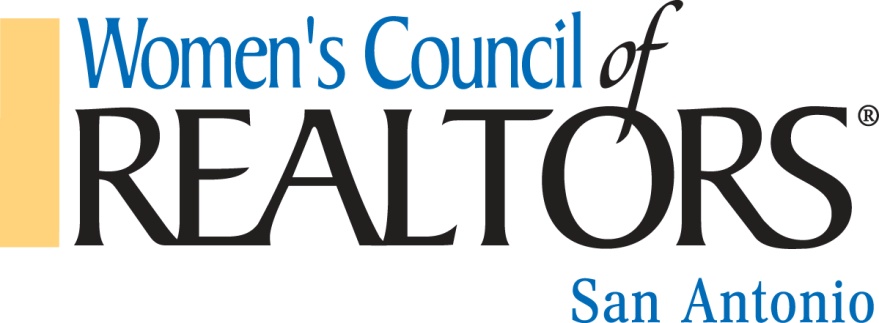 2017 Entrepreneur of the Year Award Nomination FormWomen’s Council of REALTORS® San Antonio Entrepreneur of the YearAward recognizes a member who has exhibited business leadership in their work as well as the real estate industry and public community they serve. (While Member of the Year recognizes a volunteer who has made a notable contribution to the life of the network, the Entrepreneur of the Year is awarded to a REALTOR® who has achieved something notable in business.)Eligibility:Should have been a member of National WOMEN’S COUNCIL OF REALTORS® for 	minimum of one year.Should have been a REALTOR® for a minimum of one year.Sales Agent Application form must be signed by Association Executive Officer or Broker.                Broker/Manager/Owner Application form must be signed by Association Executive                 Officer.Once a nomination is received, the nominee(s) will be sent a request for more information to be submitted to the Chairperson for evaluation of their contributions by the committee.Nominee Name:  	Company:  	City/State/Zip:  	Email Address:  	Phone:  	Reasons for Nomination ______________________________________________________________________________________________________________________________________________________________________________  _________________________________________________________________________________________Please submit nomination form to Tiffany Wright no later than Monday, November 22, 2017. Email completed form to: TiffanyW@REMAX.NETIf there are any questions, please call Tiffany at 210-704-7562